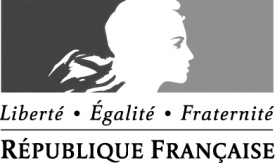 PRÉFET DE LA RÉGION DE GUADELOUPEDemande N°(à remplir par la DRJSCS) :	NOM du Candidat :	Prénom du Candidat :	COMPOSITION DU DOSSIER D’INSCRIPTION A L’EPREUVE DE VERIFICATION DES CONNAISSANCESRéférence : Arrêté du 31 juillet 2019 relatif à l’organisation d’une épreuve de vérification des connaissances pour la réalisation de certains actes  professionnels en bloc opératoire par les infirmiersLe dossier d’inscription, complet et signé, doit parvenir avant le 31 octobre 2019 :• Au format papier en recommandé avec accusé de réception à la DJSCS de Guadeloupe :
DJSCS de Guadeloupe
Pôle Emploi - Certification – VAE – Concours / Epreuve IBODE
323 Boulevard du Général DE GAULLE
97100 BASSE-TERRE 
•  et sous forme dématérialisée à cette adresse électronique : djscs-gpe-emploi-certification-vae-concours@jscs.gouv.frIdentité du candidatCocher la case correspondant à votre situation et compléter chacune des rubriques ci-dessous :		M.		 MmeNom :            Nom de naissance si différent : Prénom : Date de naissance : |_|_|_|_|_|_|_|_|Lieu de naissance :Adresse personnelle : Code postal :							Ville : 	Téléphone portable : 						Téléphone domicile : Adresse électronique :Parcours de formationMentionnez les formations suivies que vous jugerez pertinentes au regard de la présente demande :Titres et diplômes obtenusSynthèse du parcours professionnel précisant pour chaque lieu d’exercice d’une fonction d’infirmier de bloc opératoire la spécialité du bloc opératoireDescription du rôle du candidat lors d’une intervention chirurgicale durant laquelle il a réalisé une aide à l’aide à l’exposition, à l’hémostase et à l’aspirationCette présentation doit comporter notamment des indications précises sur le contexte chirurgical, sur la gestion du risque infectieux et les techniques mises en œuvre. Il est recommandé de faire cette présentation sur 2 pages maximum (en police Arial, taille 11).Motivation à poursuivre l’exercice au sein d’un bloc opératoireIl est recommandé de présenter sa motivation à poursuivre son activité au sein d’un bloc opératoire sur 2 pages maximum (en police Arial, taille .Signature du candidatJe soussigné(e) : Certifie sur l’honneur :- remplir toutes les conditions requises pour l’inscription à l’épreuve de vérification des connaissances mise en place par le décret n° 2019-678 du 28 juin 2019 relatif aux conditions de réalisation de certains actes professionnels en bloc opératoire par les infirmiers et portant report d'entrée en vigueur de dispositions transitoires sur les infirmiers de bloc opératoire. - l’exactitude des renseignements figurant dans le présent dossier d’inscription.  Le candidat s’engage à informer l’administration de tout changement de situation, notamment en cas de changement d'employeur après l'inscription. La loi punit quiconque se rend coupable de fausses déclarations : « Constitue un faux toute altération frauduleuse de la vérité, de nature à causer un préjudice et accompli par quelque moyen que ce soit, dans un écrit ou toute autre support d’expression de la pensée qui a pour objet ou qui peut avoir pour effet d’établir la preuve d’un droit ou d’un fait ayant des conséquences juridiques.Le faux et l’usage de faux sont punis de trois ans d’emprisonnement et de  euros d’amende »(Code pénal art. -1)« Le fait de se faire délivrer indûment par une administration publique ou un organisme chargé d’une mission de service public, par quelque moyen frauduleux que ce soit, un document destiné à constater un droit, une identité ou une qualité ou à accorder une autorisation est puni de deux ans d’emprisonnement et de  euros d’amende ».(Code pénal art. -)					A				  , le    								Signature du demandeurListe des pièces à joindre impérativementPour que le dossier soit complet et conformément à l’article 3 du décret n° 2019-678 du 28 juin 2019, doivent être joints les documents suivants :A/ Une copie du titre de formation ou de l'autorisation requis pour l'exercice de la profession d'infirmier ;B/ Une attestation du ou des employeurs justifiant que le candidat satisfait aux conditions mentionnées aux 1° et 2° de l'article 2 du décret n° 2019-678 du 28 juin 2019, à savoir : 1° Exercer une fonction d'infirmier de bloc opératoire à la date du 30 juin 2019 depuis une durée d’au moins un an en équivalent temps plein ; 
2° Avoir apporté de manière régulière une aide à l'exposition, à l'hémostase et à l'aspiration au cours d'interventions chirurgicales réalisées pendant cette période.Direction de la jeunesse, du sport et de la cohésion sociale de GuadeloupeDOSSIER D’INSCRIPTION A L’EPREUVE DE VERIFICATION DES CONNAISSANCES DES INFIRMIERS EN VUE DE LA DELIVRANCE D’UNE AUTORISATION A APPORTER UNE AIDE A L'EXPOSITION, A L'HEMOSTASE ET A L'ASPIRATION AU COURS D'INTERVENTIONS CHIRURGICALES1)Page de garde du dossier2)Identité de l’intéressé 3)     Parcours de formation4)Titres et diplômes obtenus 5)Synthèse du parcours professionnel précisant pour chaque lieu d’exercice d’une fonction d’infirmier de bloc opératoire la spécialité du bloc opératoire6)Description du rôle du candidat lors d’une intervention chirurgicale durant laquelle il a réalisé une aide à l’exposition, à l’hémostase et à l’aspiration. Cette description doit comporter notamment des indications précises sur le contexte chirurgical, sur la gestion du risque infectieux et les techniques mises en œuvre.7)Motivation à poursuivre l’exercice au sein d’un bloc opératoire8)Signature du dossier9)Pièces à joindre impérativement :Une attestation du ou des employeurs indiquant que le candidat satisfait aux conditions suivantes :Exercer une fonction d’infirmier de bloc opératoire à la date du 30 juin 2019 depuis une durée d’au moins un an en équivalent temps plein,Avoir apporté de manière régulière une aide à l’exposition, à l’hémostase et à l’aspiration au cours d’intervention chirurgicales réalisées pendant cette période.En cas de changement d’employeur après l’inscription, le candidat doit en informer la DRJSCSUne copie du titre de formation ou de l'autorisation requis pour l'exercice de la profession d'infirmier Nom et adresse de l’employeur actuel : AnnéeIntitulé de la formationContenu et durée de la formation Jour/Mois/AnnéeEcole ou organisme de formationIntitulé du titre ou diplômeDate de début/date de finQuotité de travailEtablissementSpécialité du bloc opératoire